Lampiran 1: KUESIONERKepada Yth,Bapak/Ibu/ Saudara/I Respondendi tempatBersama ini saya :Nama	: Maya Nur AiniNPM	: 183114002Status 	: Mahasiswa Program Studi Manajemen, Fakultas Ekonomi Universitas  Muslim Nusantara Alwashliyah MedanDalam rangka untuk penelitian skripsi program sarjana (S-1) Program Studi Manajemen Fakultas Ekonomi Universitas Muslim Nusantara Al Washliyah Medan, saya memerlukan informasi untuk mendukung penelitian yang saya lakukan dengan judul “Pengaruh Pelatihan, Penggunaan Teknologi informasi dan Lingkungan Kerja Terhadap Kinerja Karyawan Pada PT. Perkebunan Nusantara IV Medan”.Untuk itu kami mohon kesediaan Bapak/ibu/Saudara/i berpartisipasi dalam penelitian ini dengan mengisi kuesioner yang terlampir. Kesediaan Bapak/Ibu/Saudara/i mengisi kuesioner ini sangat menentukan keberhasilan yang saya lakukan. Perlu Bapak/Ibu/Saudara/i ketahui seusai etika dalam penelitian, data yang saya peroleh akan dijaga kerahasiaannya dan digunakan semata-mata untuk kepentingan penelitian. Atas ketersediaan Bapak/Ibu/Saudara/i meluangkan waktu dalam mengisi kuesioner ini saya ucapkan terima kasih.       					   	       		 Hormat Saya								Maya Nur Aini								PenelitiII. IDENTITAS RESPONDENNama 		: ……………………………………..Umur		: …………… tahunJabatan 	: …………………………………….Jenis Kelamin	: Laki-Laki / PerempuanPendidikan Terakhir 	: ……………………………………..Alamat			: ……………………………………..III. PETUNJUK PENGISIANPada setiap nomor pernyataan berilah tanda benar pada kolom yang tersedia sesuai dengan penilaian anda.Keterangan jawaban:SS	: Sangat Setuju		S	: SetujuKS	: Kurang Setuju		TS	: Tidak SetujuSTS	: Sangat Tidak SetujuIV. DAFTAR KUESIONERPelatihan (X1)Penggunaan Teknologi Informasi (X2)Lingkungan Kerja (X3) Kinerja Karyawan (Y) Lampiran 2: Tabulasi Responden Variabel Pelatihan (X1)Variabel Penggunaan Teknologi Informasi (X2) Variabel Lingkugan Kerja (X3) Lampiran 3: Uji Validitas Dan ReliabilitasUji Validitas dan Realibilitas Variabel Pelatihan (X1)Uji Validitas dan Realibilitas Variabel Penggunaan Teknologi Informasi (X2) Uji Validitas dan Realibilitas Variabel Lingkungan Kerja (X3)Uji Validitas dan Realibilitas Variabel Kinerja Karyawan (Y) Lampiran 4: T Tabel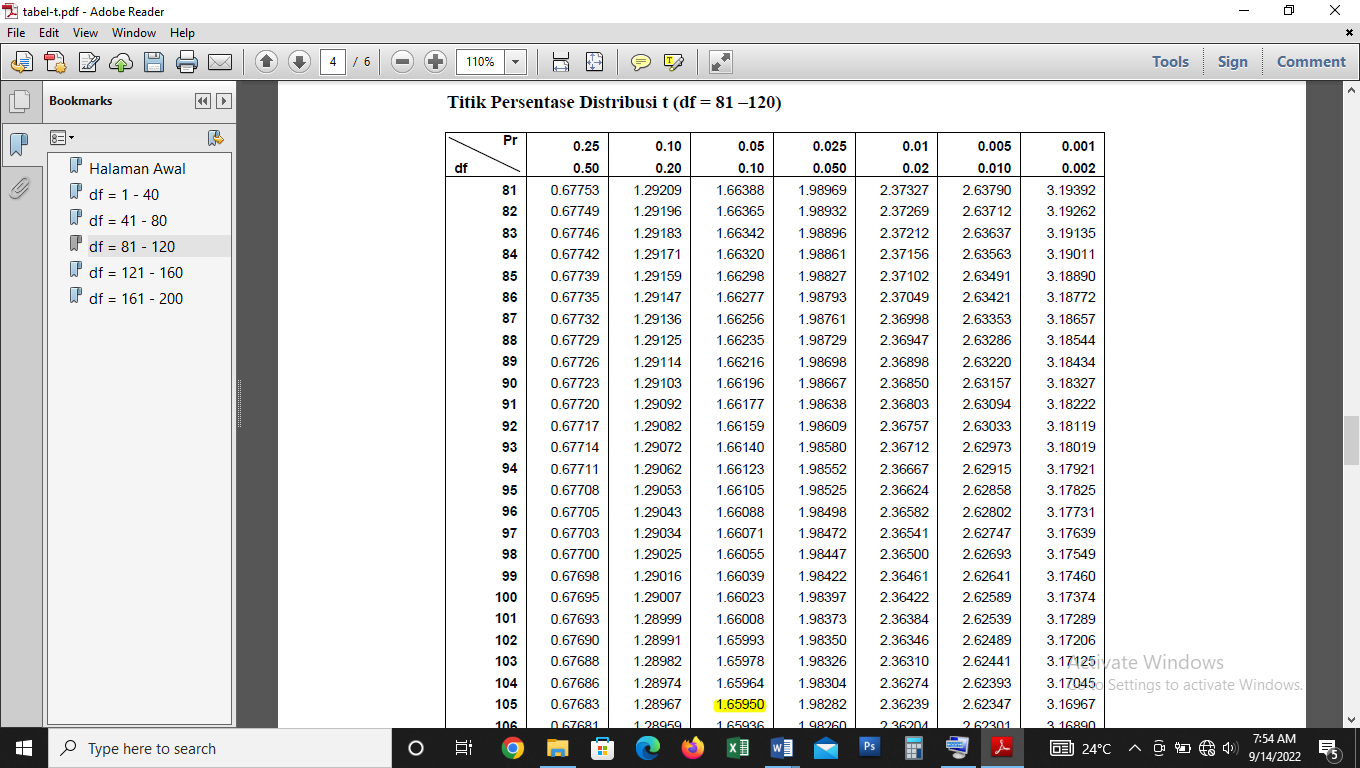 F Tabel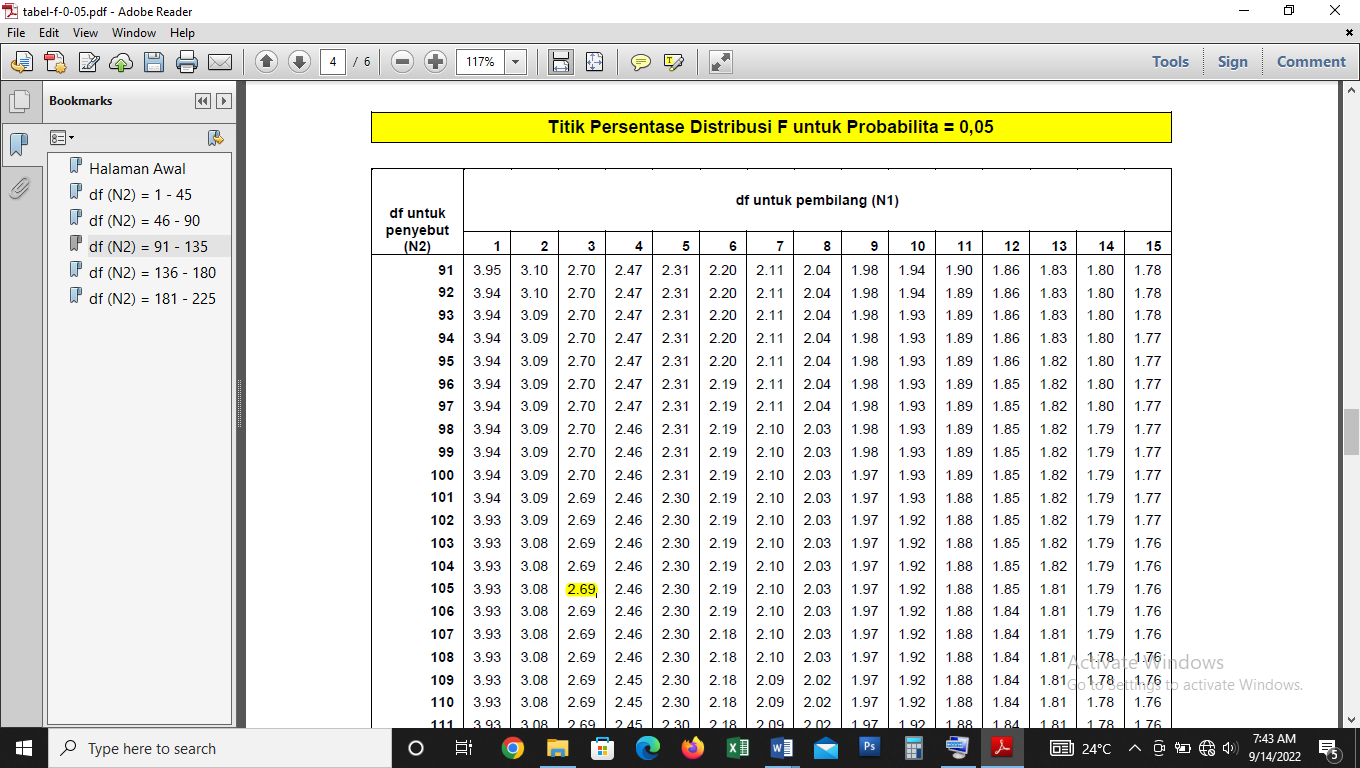 R Tabel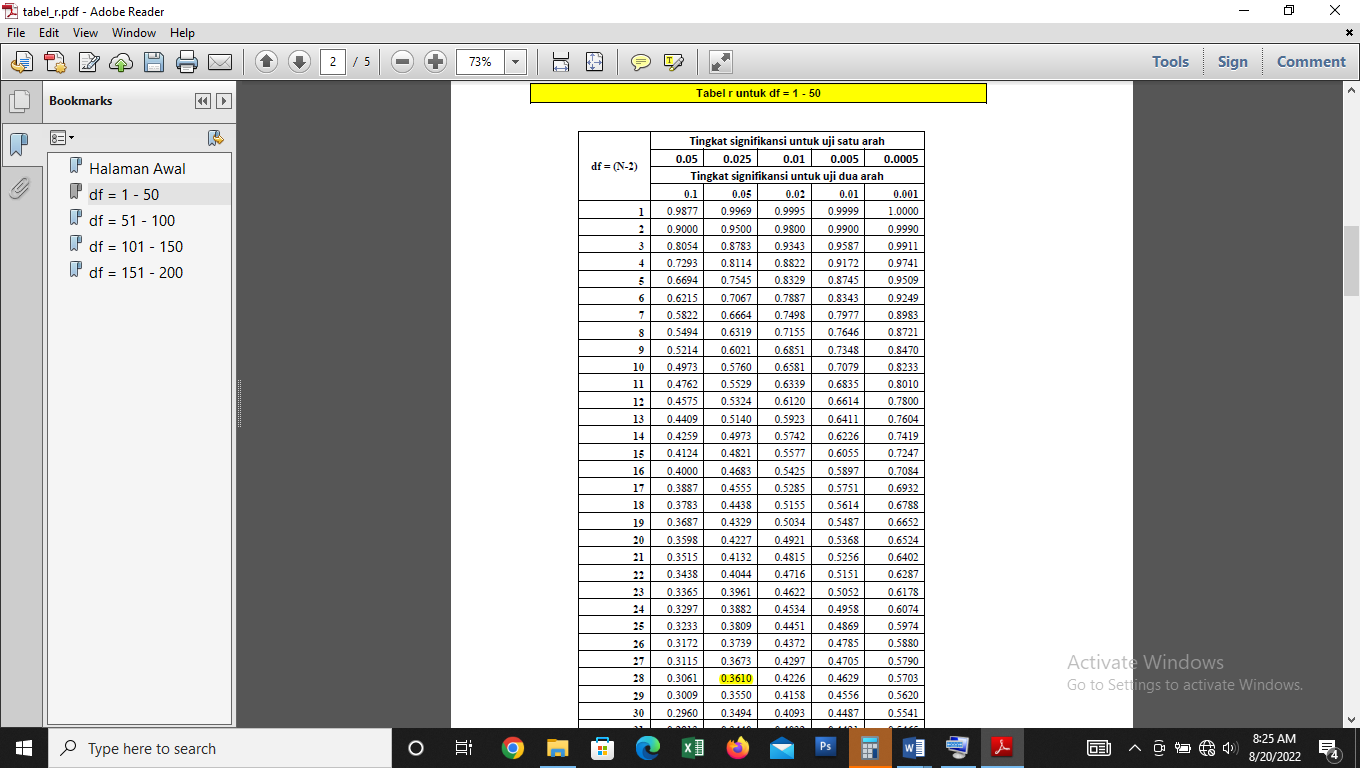 NoPernyataanSSSKSTSSTS1233333Instruktur1.Saya merasa instruktur yang ada dilakukan di PT. Perkebunan Nusantara IV Kota Medan dapat meningkatkan kinerja karyawanPeserta Pelatihan2.Saya merasakan Pelatihan yang dilaksanakan PT. Perkebunan Nusantara IV Kota Medan berakibat meningkatkan kinerjaMateri3.Saya memahami Materi yang diberikan selama pelatihan sesuai dengan bidang yang dilakukan PT. Perkebunan Nusantara IV Kota MedanMetode4.Saya senang dengan Metode pelatihan yang diberikan sangat mempengaruhi kinerja di PT. Perkebunan Nusantara IV Kota MedanTujuan Pelatihan5.Saya percaya Pelatihan yang dilakukan bertujuan untuk meningkatkan kinerja karyawan PT. Perkebunan Nusantara IV Kota MedanFasilitas Pengembangan6.Saya puas dengan Fasilitas yang diberikan PT. Perkebunan Nusantara IV Kota Medan selama proses pelatihanKurikulum7.Saya merasa Kurikulum dari materi yang diberikan selama pelatihan sesuai dengan kebutuhan karyawan PT. Perkebunan Nusantara IV Kota MedanDana Pengembangan8.Saya mendapatkan dana pengembangan dari kantor pusat untuk proses pelatihan kinerja di PT. Perkebunan Nusantara IV Kota MedanNoPernyataanSSSKSTSSTS1233333Hardware (Perangkat keras)543211.Saya menggunakan fasilitas komputer (Hardware) dengan baik di PT. Perkebunan Nusantara IV Kota Medan telah menggunakan Software (Perangkat lunak)2.Saya mampu mengoperasikan komputer dengan baik saat bekerja di PT. Perkebunan Nusantara IV Kota Medan Database (Basis data)3.Saya terbantu dengan Database (Basis data) yang lengkap dapat mengatasi permasalahan saat bekerja di PT. Perkebunan Nusantara IV Kota Medan Network (Fasilitas jaringan dan komunikasi)4.Saya dapat mengakses informasi dengan cepat dikarenakan PT. Perkebunan Nusantara IV Kota Medan memiliki jaringan yang baik People (Orang)5.Saya menggunakan teknologi informasi dalam peningkatan kinerja personalia di PT. Perkebunan Nusantara IV Kota Medan Menjadi Pekerjaan Lebih Mudah (Makes Job Easier)6.Saya menggunakan Teknologi informasi yang dapat memudahkan karyawan dalam bekerja di PT. Perkebunan Nusantara IV Kota Medan Mengembangkan Kinerja Pekerjaan (Improve The Job Performance)7.Saya menggunakan teknologi informasi secara optimal karena dapat meningkatkan kinerja di PT. Perkebunan Nusantara IV Kota Medan Meningkatkan produktivitas (increase productivity)8.Perkebunan Nusantara IV Kota MedanMempertinggi Efektivitas (Enchance Effectiveness)9.Saya bekerja secara efesien dapat  meningkatkan efektivitas kerja PT. Perkebunan Nusantara IV Kota MedanNoPernyataanSSSKSTSSTS1233333Penerangan Ruangan543211.Saya merasa nyaman dengan penerangan untuk penglihatan dalam menyelesaikan pekerjaan di PT. Perkebunan Nusantara IV Kota Medan Suhu Udara  Ruangan2.Saya merasa nyaman dengan suhu udara tempat saya bekerja di PT. Perkebunan Nusantara IV Kota MedanPenggunaan Warna  Ruangan3.Saya merasa Penggunaan warna di ruangan kerja PT. Perkebunan Nusantara IV Kota Medan tidak monotonRuang Gerak Karyawan4.Saya merasa Penataan ruangan sangat fleksibel memudahkan saya bekerja di PT. Perkebunan Nusantara IV Kota MedanKeamanan Dalam Bekerja5.Saya percaya kemanan PT. Perkebunan Nusantara IV Kota Medan telah terjaga dengan baik sehingga merasa tenang dalam melaksanakan pekerjaanFasilitas Ruangan6.Saya puas dengan kelengkapan Fasilitas kerja yang tersedia di ruangan kerja PT. Perkebunan Nusantara IV Kota Medan Hubungan antara karyawan dan pimpinan7.Saya senang karena hubungan kerja antar saya dengan pimpinan PT. Perkebunan Nusantara IV Kota Medan sangat baikHubungan sesama rekan kerja yang baik8.Saya merasa nyaman karena hubungan kerja sesama karyawan PT. Perkebunan Nusantara IV Kota Medan sangat baikNoPernyataanSSSKSTSSTS12333331254321Efektivitas Menjalankan Pekerjaan Dengan Benar1.Saya menjalankan pekerjaan dengan efektif agar tercapai tujuan PT. Perkebunan Nusantara IV Kota Medan Melaksanakan Pekerjaan Tepat Waktu2.Saya melaksanakan pekerjaan dengan tepat waktu di PT. Perkebunan Nusantara IV Kota MedanOtoriter (Wewenang)3.Saya memiliki sikap yang patuh terhadap semua peraturan yang berlaku di dalam PT. Perkebunan Nusantara IV Kota MedanTanggungjawab4.Saya memiliki tanggung jawab yang tinggi terhadap pekerjaan yang diberikan PT. Perkebunan Nusantara IV Kota MedanInisiatif5.Saya memiliki inisiatif tersendiri dalam mengerjakan tugas yang diberikan PT. Perkebunan Nusantara IV Kota MedanKeadilan6.Saya puas dengan keadilan yang diberikan PT. Perkebunan Nusantara IV Kota Medan, dimana karyawan akan diberikan sangsi berupa surat peringatan jika memiliki kinerja yang buruk Daya Tanggap7.Saya memiliki daya tanggap yang baik dalam bekerja di PT. Perkebunan Nusantara IV Kota Medan No RespondenNomor Item PeryataanNomor Item PeryataanNomor Item PeryataanNomor Item PeryataanNomor Item PeryataanNomor Item PeryataanNomor Item PeryataanNomor Item PeryataanTotal X1No Responden12345678Total X114445445333242554454333444544533344255445433542554453326425544533274445443331844454433319444344533110444544333111443544343112443544343113443544343114443544343115444544333116444544333117444344533118444544333119444544333120444344433021434544243022444433443023444344433024444344433025444544222926444344332927423544342928444414442929144444442930444544222931444344332932444544222933444344332934434424342835444344222736443144342737223544342738434244242739241444442740441444422741424444142742441444422743414424442744444344222745444344222746244244242647244244242648444323242649444323242650444323242651444323242652444323242653444323242654444323242655414444142656444432322657444432322658444432322659444432322660433244322561433244322562423144342563143344242564433244322565433244322566433244322567433244322568433244325694332443225701251443424712242442424721441442424734442323224744442323224752444323224762444323224771251443424784312443223794313442223804312443223814313442223824312443223834313442223844312443223854313442223863232323422873232323422883232323422893232323422902332441221914312441221922313442221932323232421942323232421952323232421962332441221974312441221982313442221992332441221100431244122110123134422211022332441221103431244122110423134422211051332441220106133244122010713324412201081332441220∑X13653583463423923972913172808No RespondenNomor Item PeryataanNomor Item PeryataanNomor Item PeryataanNomor Item PeryataanNomor Item PeryataanNomor Item PeryataanNomor Item PeryataanNomor Item PeryataanNomor Item PeryataanTotal X2No Responden123456789Total X2144544452537234544454336324544435536444544444336534544454336624544444435724544434535824544444435924544453334102454445333411245444335341224544453334132454445333414245444325331544544424233164434444423317454552323331845455232333192454443423220445444223322144544424132224434434423223443444342322424544433231254454442223126445444222312744544422231284434442423129443444422313044444232431314444423243132245444332313324544434230342454443212935444442322293644444232229374444423222938444442322293932324453228404242244422841424224442284232324453228432323443242744232344324274523234432427463232444322747232334424274823234432427492323443242750232344324275132324443227522323443242753232344324275423234432427553232444322756232344224265732324433226583232443322659323244332266032322442426613232244242662232344224266332324433226643232443322665323244332266623234422426673232443322668323244332266923234412425702323441242571232344124257223234422325732323442232574232344223257523234232425762323441242577232344124257823234412425792323442232580232344223258123234422325822323441242583232344124258423234412425852323442232586232344223258723234422325882323341242489232332324249023233232424913232241242392232342322239332322412423942323332222295232333222229623233322222972323332222298232333222229923233322222100232333222221012323332222210232322322322103323223222211043232223222110532322232221106323222322211073232223222110832322232221∑X22883383403383963873032713172976No respondenNomor Item PernyataanNomor Item PernyataanNomor Item PernyataanNomor Item PernyataanNomor Item PernyataanNomor Item PernyataanNomor Item PernyataanNomor Item PernyataanTotal X3No responden12345678Total X3134544454332445444443333454445433444544452325245444533162454445331724544444318245444353194454442431104454442431114434444431122454445331132454445331142454444431152454443430162454443430172454443430184434434430194434443430204545523230212454443329222454443329234454442229244454442229254454442229264454442229274434442429284434444229292454443329302454443228312454443228324444423227334444423227344444423227354444423227363232445326374242244426383232445326393232444325403232444325413232444325423232443324433232443324443232443324453232443324463232443324473232443324483232443324493232443324502323443223512323443223522323443223532323344223542323443223552323443223562323443223572323443223582323443223592323443223602323443223612323443223622323443223632323442222642323442222652323442222662323442222673232244222682323442222692323442222702323442222712323442222722323442222732323442222742323442222752323442222762323442222772323442222782323441221792323441221802323441221812323423221822323423221832323441221842323441221852323441221862323441221872323441221882323441221892323441221902323441221912323441221922323341220932323332220942323332220952323332220962323323220972223332219982223332219992223332219100222333221910122233322191023232232219103323223221910432322232191053232223219106323222321910732322232191083232241219∑X32773333293384043972952692642Variabel Kinerja Karyawan (Y)Variabel Kinerja Karyawan (Y)Variabel Kinerja Karyawan (Y)Variabel Kinerja Karyawan (Y)No RespondenNomor Item PeryataanNomor Item PeryataanNomor Item PeryataanNomor Item PeryataanNomor Item PeryataanNomor Item PeryataanNomor Item PeryataanTotal YNo Responden1234567Total Y155455553425545555343554555534455455553455544555336554455533755445553385544555339554455533105544555331155445553312554455533135544555331455445553315554455533165544555331755445553318554455533195544555332055445553321554455533225544555332355445553324554455533255544555332655445553327554455533285544555332955345553230544455532315534555323255345553233454455431344544554313555444453136454455431374544554313845445543139454455431404544554314145445543142524455530432544555304452445553045554452530465544525304755445253048554452530494544454305045444543051454445430524544454305345444543054454445430554544454305645444543057454445430584544454305945444543060354455329613544553296235445532963454444429643544553296535445532966333455528673334555286824444552869454452428704544524287144444442872444444428734444444287444444442875444444428763334555287733345552878333455528793334555288025445522781254455227822544552278322445552784224455527854544424278625445522787254455227882544552278925445522790254455227912544552279225445522793254455227943334553269542444442696424444426974244444269844442442699442444426100442444426101442444426102333455326103234455225104234455225105234455225106234455225107442424424108442424424∑Y4204824114365055034443201CorrelationsCorrelationsCorrelationsCorrelationsCorrelationsCorrelationsCorrelationsCorrelationsCorrelationsCorrelationsCorrelationsVAR00001VAR00002VAR00003VAR00004VAR00005VAR00006VAR00007VAR00008Pelatihan (X1)VAR00001Pearson Correlation1.949**.891**.856**.616**.669**.705**.714**.788**VAR00001Sig. (2-tailed).000.000.000.000.000.000.000.000VAR00001N303030303030303030VAR00002Pearson Correlation.949**1.880**.849**.472**.575**.635**.801**.688**VAR00002Sig. (2-tailed).000.000.000.008.001.000.000.000VAR00002N303030303030303030VAR00003Pearson Correlation.891**.880**1.920**.691**.763**.805**.771**.880**VAR00003Sig. (2-tailed).000.000.000.000.000.000.000.000VAR00003N303030303030303030VAR00004Pearson Correlation.856**.849**.920**1.656**.829**.869**.786**.888**VAR00004Sig. (2-tailed).000.000.000.000.000.000.000.000VAR00004N303030303030303030VAR00005Pearson Correlation.616**.472**.691**.656**1.745**.767**.362*.887**VAR00005Sig. (2-tailed).000.008.000.000.000.000.049.000VAR00005N303030303030303030VAR00006Pearson Correlation.669**.575**.763**.829**.745**1.958**.436*.905**VAR00006Sig. (2-tailed).000.001.000.000.000.000.016.000VAR00006N303030303030303030VAR00007Pearson Correlation.705**.635**.805**.869**.767**.958**1.484**.935**VAR00007Sig. (2-tailed).000.000.000.000.000.000.007.000VAR00007N303030303030303030VAR00008Pearson Correlation.714**.801**.771**.786**.362*.436*.484**1.584**VAR00008Sig. (2-tailed).000.000.000.000.049.016.007.001VAR00008N303030303030303030Pelatihan (X1)Pearson Correlation.788**.688**.880**.888**.887**.905**.935**.584**1Pelatihan (X1)Sig. (2-tailed).000.000.000.000.000.000.000.001Pelatihan (X1)N303030303030303030**. Correlation is significant at the 0.01 level (2-tailed). **. Correlation is significant at the 0.01 level (2-tailed). **. Correlation is significant at the 0.01 level (2-tailed). **. Correlation is significant at the 0.01 level (2-tailed). **. Correlation is significant at the 0.01 level (2-tailed). **. Correlation is significant at the 0.01 level (2-tailed). **. Correlation is significant at the 0.01 level (2-tailed). **. Correlation is significant at the 0.01 level (2-tailed). **. Correlation is significant at the 0.01 level (2-tailed). **. Correlation is significant at the 0.01 level (2-tailed). **. Correlation is significant at the 0.01 level (2-tailed). *. Correlation is significant at the 0.05 level (2-tailed).*. Correlation is significant at the 0.05 level (2-tailed).*. Correlation is significant at the 0.05 level (2-tailed).*. Correlation is significant at the 0.05 level (2-tailed).*. Correlation is significant at the 0.05 level (2-tailed).*. Correlation is significant at the 0.05 level (2-tailed).*. Correlation is significant at the 0.05 level (2-tailed).*. Correlation is significant at the 0.05 level (2-tailed).*. Correlation is significant at the 0.05 level (2-tailed).*. Correlation is significant at the 0.05 level (2-tailed).*. Correlation is significant at the 0.05 level (2-tailed).Reliability StatisticsReliability StatisticsCronbach's AlphaN of Items.9538CorrelationsCorrelationsCorrelationsCorrelationsCorrelationsCorrelationsCorrelationsCorrelationsCorrelationsCorrelationsCorrelationsCorrelationsVAR00001VAR00002VAR00003VAR00004VAR00005VAR00006VAR00007VAR00008VAR00009Penggunaan Teknologi Informasi (X1)VAR00001Pearson Correlation1.601**.924**.834**.618**.847**.656**.813**.805**.803**VAR00001Sig. (2-tailed).000.000.000.000.000.000.000.000.000VAR00001N30303030303030303030VAR00002Pearson Correlation.601**1.576**.791**.853**.585**.499**.598**.700**.820**VAR00002Sig. (2-tailed).000.001.000.000.001.005.000.000.000VAR00002N30303030303030303030VAR00003Pearson Correlation.924**.576**1.849**.520**.950**.820**.910**.694**.809**VAR00003Sig. (2-tailed).000.001.000.003.000.000.000.000.000VAR00003N30303030303030303030VAR00004Pearson Correlation.834**.791**.849**1.734**.875**.708**.813**.775**.876**VAR00004Sig. (2-tailed).000.000.000.000.000.000.000.000.000VAR00004N30303030303030303030VAR00005Pearson Correlation.618**.853**.520**.734**1.459*.355.454*.816**.682**VAR00005Sig. (2-tailed).000.000.003.000.011.054.012.000.000VAR00005N30303030303030303030VAR00006Pearson Correlation.847**.585**.950**.875**.459*1.850**.913**.612**.824**VAR00006Sig. (2-tailed).000.001.000.000.011.000.000.000.000VAR00006N30303030303030303030VAR00007Pearson Correlation.656**.499**.820**.708**.355.850**1.930**.474**.770**VAR00007Sig. (2-tailed).000.005.000.000.054.000.000.008.000VAR00007N30303030303030303030VAR00008Pearson Correlation.813**.598**.910**.813**.454*.913**.930**1.605**.845**VAR00008Sig. (2-tailed).000.000.000.000.012.000.000.000.000VAR00008N30303030303030303030VAR00009Pearson Correlation.805**.700**.694**.775**.816**.612**.474**.605**1.790**VAR00009Sig. (2-tailed).000.000.000.000.000.000.008.000.000VAR00009N30303030303030303030Penggunaan Teknologi Informasi (X2)Pearson Correlation.803**.820**.809**.876**.682**.824**.770**.845**.790**1Penggunaan Teknologi Informasi (X2)Sig. (2-tailed).000.000.000.000.000.000.000.000.000Penggunaan Teknologi Informasi (X2)N30303030303030303030**. Correlation is significant at the 0.01 level (2-tailed).**. Correlation is significant at the 0.01 level (2-tailed).**. Correlation is significant at the 0.01 level (2-tailed).**. Correlation is significant at the 0.01 level (2-tailed).**. Correlation is significant at the 0.01 level (2-tailed).**. Correlation is significant at the 0.01 level (2-tailed).**. Correlation is significant at the 0.01 level (2-tailed).**. Correlation is significant at the 0.01 level (2-tailed).**. Correlation is significant at the 0.01 level (2-tailed).**. Correlation is significant at the 0.01 level (2-tailed).**. Correlation is significant at the 0.01 level (2-tailed).**. Correlation is significant at the 0.01 level (2-tailed).*. Correlation is significant at the 0.05 level (2-tailed).*. Correlation is significant at the 0.05 level (2-tailed).*. Correlation is significant at the 0.05 level (2-tailed).*. Correlation is significant at the 0.05 level (2-tailed).*. Correlation is significant at the 0.05 level (2-tailed).*. Correlation is significant at the 0.05 level (2-tailed).*. Correlation is significant at the 0.05 level (2-tailed).*. Correlation is significant at the 0.05 level (2-tailed).*. Correlation is significant at the 0.05 level (2-tailed).*. Correlation is significant at the 0.05 level (2-tailed).*. Correlation is significant at the 0.05 level (2-tailed).*. Correlation is significant at the 0.05 level (2-tailed).Reliability StatisticsReliability StatisticsCronbach's AlphaN of Items.9529CorrelationsCorrelationsCorrelationsCorrelationsCorrelationsCorrelationsCorrelationsCorrelationsCorrelationsCorrelationsCorrelationsCorrelationsCorrelationsCorrelationsVAR00001VAR00001VAR00002VAR00003VAR00004VAR00005VAR00006VAR00007VAR00008Lingkungan Kerja (X3)VAR00001VAR00001Pearson CorrelationPearson Correlation11.718**.655**.789**.737**.750**.467**.778**.647**VAR00001VAR00001Sig. (2-tailed)Sig. (2-tailed).000.000.000.000.000.009.000.000VAR00001VAR00001NN30303030303030303030VAR00002VAR00002Pearson CorrelationPearson Correlation.718**.718**1.444*.670**.978**.509**.317.528**.486**VAR00002VAR00002Sig. (2-tailed)Sig. (2-tailed).000.000.014.000.000.004.088.003.006VAR00002VAR00002NN30303030303030303030VAR00003VAR00003Pearson CorrelationPearson Correlation.655**.655**.444*1.815**.435*.873**.749**.863**.807**VAR00003VAR00003Sig. (2-tailed)Sig. (2-tailed).000.000.014.000.016.000.000.000.000VAR00003VAR00003NN30303030303030303030VAR00004VAR00004Pearson CorrelationPearson Correlation.789**.789**.670**.815**1.655**.934**.694**.936**.852**VAR00004VAR00004Sig. (2-tailed)Sig. (2-tailed).000.000.000.000.000.000.000.000.000VAR00004VAR00004NN30303030303030303030VAR00005VAR00005Pearson CorrelationPearson Correlation.737**.737**.978**.435*.655**1.498**.310.517**.476**VAR00005VAR00005Sig. (2-tailed)Sig. (2-tailed).000.000.000.016.000.005.096.003.008VAR00005VAR00005NN30303030303030303030VAR00006VAR00006Pearson CorrelationPearson Correlation.750**.750**.509**.873**.934**.498**1.716**.982**.844**VAR00006VAR00006Sig. (2-tailed)Sig. (2-tailed).000.000.004.000.000.005.000.000.000VAR00006VAR00006NN30303030303030303030VAR00007VAR00007Pearson CorrelationPearson Correlation.467**.467**.317.749**.694**.310.716**1.710**.911**VAR00007VAR00007Sig. (2-tailed)Sig. (2-tailed).009.009.088.000.000.096.000.000.000VAR00007VAR00007NN30303030303030303030VAR00008VAR00008Pearson CorrelationPearson Correlation.778**.778**.528**.863**.936**.517**.982**.710**1.845**VAR00008VAR00008Sig. (2-tailed)Sig. (2-tailed).000.000.003.000.000.003.000.000.000VAR00008VAR00008NN30303030303030303030Lingkungan Kerja (X3)Lingkungan Kerja (X3)Pearson CorrelationPearson Correlation.647**.647**.486**.807**.852**.476**.844**.911**.845**1Lingkungan Kerja (X3)Lingkungan Kerja (X3)Sig. (2-tailed)Sig. (2-tailed).000.000.006.000.000.008.000.000.000Lingkungan Kerja (X3)Lingkungan Kerja (X3)NN30303030303030303030**. Correlation is significant at the 0.01 level (2-tailed).**. Correlation is significant at the 0.01 level (2-tailed).**. Correlation is significant at the 0.01 level (2-tailed).**. Correlation is significant at the 0.01 level (2-tailed).**. Correlation is significant at the 0.01 level (2-tailed).**. Correlation is significant at the 0.01 level (2-tailed).**. Correlation is significant at the 0.01 level (2-tailed).**. Correlation is significant at the 0.01 level (2-tailed).**. Correlation is significant at the 0.01 level (2-tailed).**. Correlation is significant at the 0.01 level (2-tailed).**. Correlation is significant at the 0.01 level (2-tailed).**. Correlation is significant at the 0.01 level (2-tailed).**. Correlation is significant at the 0.01 level (2-tailed).**. Correlation is significant at the 0.01 level (2-tailed).*. Correlation is significant at the 0.05 level (2-tailed).*. Correlation is significant at the 0.05 level (2-tailed).*. Correlation is significant at the 0.05 level (2-tailed).*. Correlation is significant at the 0.05 level (2-tailed).*. Correlation is significant at the 0.05 level (2-tailed).*. Correlation is significant at the 0.05 level (2-tailed).*. Correlation is significant at the 0.05 level (2-tailed).*. Correlation is significant at the 0.05 level (2-tailed).*. Correlation is significant at the 0.05 level (2-tailed).*. Correlation is significant at the 0.05 level (2-tailed).*. Correlation is significant at the 0.05 level (2-tailed).*. Correlation is significant at the 0.05 level (2-tailed).*. Correlation is significant at the 0.05 level (2-tailed).*. Correlation is significant at the 0.05 level (2-tailed).Reliability StatisticsReliability StatisticsReliability StatisticsReliability StatisticsCronbach's AlphaCronbach's AlphaN of ItemsN of Items.931.93188CorrelationsCorrelationsCorrelationsCorrelationsCorrelationsCorrelationsCorrelationsCorrelationsCorrelationsCorrelationsVAR00001VAR00002VAR00003VAR00004VAR00005VAR00006VAR00007Kinerja Karyawan (Y)VAR00001Pearson Correlation1.959**.797**.840**.946**.906**.940**.944**VAR00001Sig. (2-tailed).000.000.000.000.000.000.000VAR00001N3030303030303030VAR00002Pearson Correlation.959**1.806**.864**.984**.954**.940**.947**VAR00002Sig. (2-tailed).000.000.000.000.000.000.000VAR00002N3030303030303030VAR00003Pearson Correlation.797**.806**1.917**.808**.810**.811**.769**VAR00003Sig. (2-tailed).000.000.000.000.000.000.000VAR00003N3030303030303030VAR00004Pearson Correlation.840**.864**.917**1.858**.888**.885**.843**VAR00004Sig. (2-tailed).000.000.000.000.000.000.000VAR00004N3030303030303030VAR00005Pearson Correlation.946**.984**.808**.858**1.956**.929**.953**VAR00005Sig. (2-tailed).000.000.000.000.000.000.000VAR00005N3030303030303030VAR00006Pearson Correlation.906**.954**.810**.888**.956**1.957**.955**VAR00006Sig. (2-tailed).000.000.000.000.000.000.000VAR00006N3030303030303030VAR00007Pearson Correlation.940**.940**.811**.885**.929**.957**1.958**VAR00007Sig. (2-tailed).000.000.000.000.000.000.000VAR00007N3030303030303030Kinerja Karyawan (Y)Pearson Correlation.944**.947**.769**.843**.953**.955**.958**1Kinerja Karyawan (Y)Sig. (2-tailed).000.000.000.000.000.000.000Kinerja Karyawan (Y)N3030303030303030**. Correlation is significant at the 0.01 level (2-tailed).**. Correlation is significant at the 0.01 level (2-tailed).**. Correlation is significant at the 0.01 level (2-tailed).**. Correlation is significant at the 0.01 level (2-tailed).**. Correlation is significant at the 0.01 level (2-tailed).**. Correlation is significant at the 0.01 level (2-tailed).**. Correlation is significant at the 0.01 level (2-tailed).**. Correlation is significant at the 0.01 level (2-tailed).**. Correlation is significant at the 0.01 level (2-tailed).**. Correlation is significant at the 0.01 level (2-tailed).Reliability StatisticsReliability StatisticsCronbach's AlphaN of Items.9797